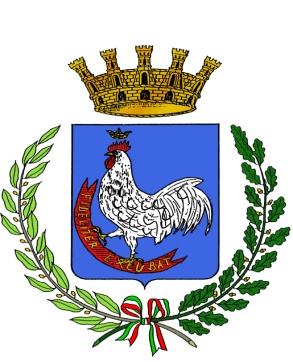 COMUNE DI GALLIPOLIASSESSORATO AL TURISMO E SPETTACOLOPer la predisposizione di un calendario degli eventi del Natale e del Capodanno, l’Assessorato al Turismo e Spettacolo  intende recepire proposte di iniziative e manifestazioni di natura artistico, culturale e promozionale, da selezionare per l’inserimento nel programma patrocinato dall’Amministrazione Comunale, in un rapporto di stretta collaborazione con gli operatori culturali della Città, con l’obiettivo di destinare le risorse disponibili verso iniziative per un pubblico diversificato e di livello qualitativo elevato, sì da essere maggiormente attrattive.Gli eventi, così selezionati, saranno supportati dall’Amministrazione comunale secondo i seguenti livelli di compartecipazione:A: Patrocinio e promozione dell'evento inserito nel Calendario• Tutti gli eventi inseriti in Calendario otterranno il patrocinio della Città di Gallipoli  con la conseguente possibilità, per gli enti promotori, di utilizzare il logo del Comune e di avvalersi delle agevolazioni connesse a detta concessione, quali la riduzione dei costi sull'affissione.• Tutti gli eventi inseriti in Calendario saranno pubblicizzati sul sito istituzionale del Comune e sul portale dell’Infopoint;B: Concessione di suolo pubblico a titolo gratuito, per le iniziative di carattere non commerciale, e/o di altri vantaggi economici.• La Giunta Comunale,  con la deliberazione che approverà il Calendario degli eventi natalizi e del Capodanno 2017  potrà concedere ulteriori vantaggi economici, quali a titolo di esempio: concessione gratuità di sale e/o spazi comunali (per iniziative non di carattere commerciale), concessione gratuità di servizi (palchi, sedie) nella sua disponibilità;Oltre ai progetti selezionati, il Calendario includerà: tutti gli eventi e le manifestazioni direttamente realizzate dal Comune di Gallipoli e  tutte le iniziative sostenute in forza di protocolli di intesa in essere. Per tali motivazioni, questi eventi saranno inclusi automaticamente nel Calendario. Saranno ammesse alla selezione tutte le iniziative e proposte culturali presentat, da Associazioni culturali, da Associazioni sportive, da Enti senza scopo di lucro, da Associazioni di promozione sociale, da Enti di volontariato e dai privati che operano nel settore culturale e dello spettacolo.Le proposte e le iniziative per l'inserimento nel Calendario  dovrannopervenire entro la data del 31 ottobre 2017.Si precisa che le richieste arrivate al Servizio Turismo e Spettacolo primadella data di pubblicazione del presente Avviso, riguardanti manifestazioni od eventi da svolgersi durante il periodo del Natale, saranno valutate ed analizzate al fine dell'inserimento nel calendario.OBBLIGHI A CARICO DEI PROPONENTIRimangono in carico dei soggetti proponenti tutti gli oneri e gli obblighi connessi all'organizzazione degli eventi proposti tra i quali:• ottenimento della licenza pubblico spettacolo, della concessione di suolo pubblico e di tutte le altre autorizzazioni, concessioni, nulla osta che si rendessero necessari;• ottenimento delle autorizzazioni in deroga al rumore, secondo le vigenti leggi Nazionali, Regionali e regolamentari dell’Amministrazione Comunale;• adempimenti fiscali e contributivi collegati alla gestione dei diritti d’autore (SIAE) e di qualsivoglia ente previdenziale coinvolto;• la gestione complessiva della logistica dell’evento con assunzione di tutti i costi collegati ad essa (allacciamenti vari, consumo utenze, gestione pulizia, ordine pubblico e sicurezza dello spettacolo);• produzione della documentazione tecnica necessaria all'ottenimento dei pareri favorevoli circa l'agibilità degli spettacoli e degli intrattenimenti proposti;MODALITA' E TERMINE DI PRESENTAZIONE DEI PROGETTITutte le proposte dovranno pervenire all'Ufficio Protocollo di questo Ente entro e non oltre le ore 12.00 di martedì 31 ottobre 2017 dentro una busta indirizzata al Comune di Gallipoli – Sede di Via Pavia snc e riportare la dicitura: Avviso Pubblico “Calendario Natale Capodanno 2017” mediante:• consegna a mano all'Ufficio Protocollo – Via Pavia snc - Gallipoli• raccomandata A/R• posta elettronica certificata: turismo.comunegallipoli@pec.rupar.puglia.itLa busta o la posta certificata dovrà contenere la descrizione dettagliata dell’iniziativa che si intende proporre, la location, i dati degli organizzatori.INFORMAZIONIPer informazioni e chiarimenti rivolgersi al Servizio Turismo e Spettacolo, telefono 0833/275538 Dr.ssa Adele De Marini.Il presente avviso verrà pubblicato all'Albo Pretorio on-line e sarà reperibile sul sito internet del Comune di Gallipoli alla pagina – www.comune.gallipoli.it e presso il Servizio turismo e spettacolo.L’ASSESSORERag. Emanuele PICCINNO